Текст письмаПриложение: документ на 1 л. в1 экз. Ф.И.О., подразделение, должность, контактный телефон, e-mail. 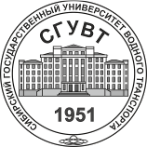 МИНТРАНС РОССИИРОСМОРРЕЧФЛОТФЕДЕРАЛЬНОЕ ГОСУДАРСТВЕННОЕ БЮДЖЕТНОЕ ОБРАЗОВАТЕЛЬНОЕ УЧРЕЖДЕНИЕ ВЫСШЕГО ОБРАЗОВАНИЯ «СИБИРСКИЙ ГОСУДАРСТВЕННЫЙ УНИВЕРСИТЕТ ВОДНОГО ТРАНСПОРТА» (ФГБОУ ВО «СГУВТ»)Должность получателя, включающая название организации Фамилия И.О. в дательном падежеПочтовый адрес ул. Щетинкина, д. 33, г. Новосибирск, 630099
тел.: (383) 222-64-68, факс: (383) 222-49-76
info@nsawt.ru, www.ssuwt.ruОКПО 03149688 ОГРН 1025403202440 
ИНН 5407121512 КПП 540701001Должность получателя, включающая название организации Фамилия И.О. в дательном падежеПочтовый адрес Должность получателя, включающая название организации Фамилия И.О. в дательном падежеПочтовый адрес Тема письмаДолжность получателя, включающая название организации Фамилия И.О. в дательном падежеПочтовый адрес Уважаемый (ая) И.О. получателя в именительном падеже!Уважаемый (ая) И.О. получателя в именительном падеже!Уважаемый (ая) И.О. получателя в именительном падеже!С уважением,Ректор	                                                                                                  Т.И. Зайко